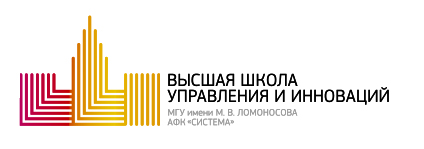 ВЫСШАЯ ШКОЛА УПРАВЛЕНИЯ И ИННОВАЦИЙМГУ имени М.В.ЛОМОНОСОВАОсновные направления научно-исследовательских и консалтинговых проектовАнализ валютных рисков.Анализ и обоснование системы мониторинга тарифов и соотнесение уровня тарифов с инвестиционной привлекательностью региона и финансовыми возможностями населения и предприятий в регионе.Анализ инструментов льготирования платы за вред экологии. Green compliance (экологический аудит).Анализ ключевых договоров подряда/поставок продукции на предмет соответствия условий договора рынку и лучшим рыночным практикам, в контексте возможных злоупотреблений.Анализ налоговых рисков.Анализ проектно-сметной документации и ее исполнения в контексте возможных манипуляций.Анализ существующей системы KPI для сотрудников и определение эффективности и соответствия данной системы предъявляемым требованиям (ФАС, Правительства Москвы, Ростехнадзора и т.п.).Анализ существующей системы проведения проверок, подготовка дорожной карты проведения проверок для различных отраслей экономики.Анализ тендерной документации по закупкам, выявление фиктивных закупок и коррупционных схем.Анализ финансовой отчетности для кредиторов.Анализ финансовой отчетности для собственника.Анализ финансовых рисков.Анализ экономической сути совершенных транзакций, выявление подозрительных операций.Анализ эффективности управления бюджетными предприятиями г. Москвы и других регионов страны, разработка соответствующих рекомендаций.Анализ, классификация и составление реестра РИД. Оценка РИД.Аудит производства с целью выявления потенциала для повышения эффективности.Аудит системы закупок. Анализ и разработка рекомендаций для выявления злоупотреблений в области закупок.Детальный анализ бухгалтерских регистров, поиск признаков финансового мошенничества.Инвентаризация и технологическая экспертиза по результатам исполнения инвестиционных проектов, анализ причин неэффективного исполнения.Методические рекомендации по разработке Долгосрочной программы развития для предприятий и организаций.Методология расчета укрупненных показателей экономически обоснованной величины ущерба / штрафов/ тарифов.Мониторинг и проверка исполнения инвестиционных программ, выявления фактов злоупотреблений (в том числе в рамках государственных целевых программ).Независимый контроль расходования бюджетных средств.Обоснование применения инструментов хеджирования рисков (рыночных и валютных).Оказание информационных услуг по мониторингу рынка.Оказание услуг в области информационной аналитики.Оказание услуг по проведению анализа состояния и развития конкурентной среды на рынках товаров, работ и услуг.Оказание услуг по разработке дидактических и методических материалов.Определение ключевых показатели эффективности по отдельным подразделениям и разработка системы мониторинга для определения эффективности работы подразделений, соответствие предъявляемым требованиям (ФАС, Правительства Москвы, Ростехнадзора и т.п.).Организация и проведение итогового мероприятия конкурса проектов.Оценка инвестиционных проектов.Оценка стоимости бизнеса.Повышение эффективности производства (производительности, рентабельности, качества продукции).Поиск и выявление фиктивных и связанных сторон.Постановка системы бюджетирования в зависимости от стадии развития бизнеса.Постановка системы внутреннего контроля и аудита (по SOX).Постановка системы риск менеджмента.Постановка системы управленческого учета.Постановка функции корпоративного казначейства.Построение финансовой прогнозной модели бизнеса.Применение широкого спектра моделей и методов исследования операций для повышения эффективности бизнес-процессов.Проведение маркетингового исследования рынка и определение возможности выхода на рынок.Разработка бизнес-плана организации.Разработка и экспертиза заданий для диагностики достижений учащихся в рамках подготовки методических пособий.Разработка Инвестиционного регламента компании, включая порядок рассмотрения, отбора и контроля реализации инвестиционных проектов.Разработка количественных моделей анализа и управления рисками.Разработка математических моделей принятия решений, в том числе с использованием методов многокритериальной оптимизации.Разработка математических моделей прогнозирования, на основе методов регрессионного анализа и имитационного моделирования.Разработка методики определения рейтинга деловой репутации для предприятий и организаций в определенной отрасли.Разработка методических рекомендаций по улучшению системы KPI для сотрудников и определение эффективности и соответствия данной системы предъявляемым требованиям (ФАС, Правительства Москвы, Ростехнадзора и т.п.).Разработка программы повышения конкурентоспособности организации.Разработка проектной документации по реализации проекта.Разработка систем оптимального управления запасами с учетом неопределенности доставки, спроса и т.д.Разработка системы KPI для сотрудников и определение критериев эффективности и соответствия системы предъявляемым требованиям (ФАС, Правительства Москвы, Ростехнадзора и т.п.).Разработка системы ключевых финансовых показателей -KPI.Разработка системы мониторинга финансово-экономических показателей при выполнении инвестиционных и инфраструктурных проектов.Разработка системы укрупненных показателей стоимости для различных типов проектов для правительства Москвы и других регионов страны, с целью улучшения бюджетирования и планирования.Разработка экономического обоснования под целевые программы и подпрограммы (Национальные проекты, федеральные и региональные проекты).Рекомендации по составлению финансовой отчетности для предприятий и служб, выполняющих целевые программы.Система укрупненных показателей на среднесрочную и долгосрочную перспективу в строительстве дорог, мостов, метро и т.п.Создание комитетов совета директоров с нуля.Создание свода главных показателей dashboard.Создание совета директоров с нуля.Сопровождение Start Up проектов и компаний (создание, регистрация, разработка ценовой политики, вывод на рынки Китая и другое)Технологический и финансовый аудит высоко-рисковых инвестиционных проектов.Токсономия и управления РИД.Углубленный анализ данных, формирование автоматизированной регламентированной системы отчетности, визуализация результатов анализа.Управление операционной эффективностью бизнеса.Формирование и инвестирование резервов.Ценовой аудит расходов компаний, поиск нерыночных транзакций.Экспресс-анализ конкурентоспособности организации.